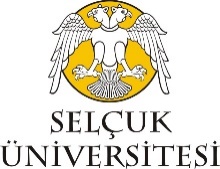 Güncelleme Tarihi 01.11.2022Güncelleme Tarihi 01.11.2022SELÇUK ÜNİVERSİTESİSELÇUK ÜNİVERSİTESİSELÇUK ÜNİVERSİTESİSELÇUK ÜNİVERSİTESİSELÇUK ÜNİVERSİTESİ        BOZKIR MESLEK YÜKSEKOKULU MÜDÜRLÜĞÜ        BOZKIR MESLEK YÜKSEKOKULU MÜDÜRLÜĞÜ        BOZKIR MESLEK YÜKSEKOKULU MÜDÜRLÜĞÜ        BOZKIR MESLEK YÜKSEKOKULU MÜDÜRLÜĞÜ        BOZKIR MESLEK YÜKSEKOKULU MÜDÜRLÜĞÜÖĞRENCİ BİLGİ FORMUÖĞRENCİ BİLGİ FORMUÖĞRENCİ BİLGİ FORMUÖĞRENCİ BİLGİ FORMUÖĞRENCİ BİLGİ FORMUBu form siz öğrencilerimize daha iyi destek olabilmemiz amacıyla düzenlenmiştir. Özellikle; görme, işitme ve fiziksel engeller, iletişim problemleri, kronik hastalıklar, öğrenme güçlüğü gibi alanlarda desteğe ihtiyacınız varsa, form bu desteği verebilmek, iyileştirmeler yapabilmek ve çözüm sunmak için bizlere çok yardımcı olacaktır. Verdiğiniz tüm bilgiler gizli tutulup gerekli yetkililer haricinde hiç kimseyle paylaşılmayacaktır. Formu tamamlayıp kaydettikten sonra lütfen birimimiz bozkir@selcuk.edu.tr adresine gönderiniz.Bu form siz öğrencilerimize daha iyi destek olabilmemiz amacıyla düzenlenmiştir. Özellikle; görme, işitme ve fiziksel engeller, iletişim problemleri, kronik hastalıklar, öğrenme güçlüğü gibi alanlarda desteğe ihtiyacınız varsa, form bu desteği verebilmek, iyileştirmeler yapabilmek ve çözüm sunmak için bizlere çok yardımcı olacaktır. Verdiğiniz tüm bilgiler gizli tutulup gerekli yetkililer haricinde hiç kimseyle paylaşılmayacaktır. Formu tamamlayıp kaydettikten sonra lütfen birimimiz bozkir@selcuk.edu.tr adresine gönderiniz.Bu form siz öğrencilerimize daha iyi destek olabilmemiz amacıyla düzenlenmiştir. Özellikle; görme, işitme ve fiziksel engeller, iletişim problemleri, kronik hastalıklar, öğrenme güçlüğü gibi alanlarda desteğe ihtiyacınız varsa, form bu desteği verebilmek, iyileştirmeler yapabilmek ve çözüm sunmak için bizlere çok yardımcı olacaktır. Verdiğiniz tüm bilgiler gizli tutulup gerekli yetkililer haricinde hiç kimseyle paylaşılmayacaktır. Formu tamamlayıp kaydettikten sonra lütfen birimimiz bozkir@selcuk.edu.tr adresine gönderiniz.Bu form siz öğrencilerimize daha iyi destek olabilmemiz amacıyla düzenlenmiştir. Özellikle; görme, işitme ve fiziksel engeller, iletişim problemleri, kronik hastalıklar, öğrenme güçlüğü gibi alanlarda desteğe ihtiyacınız varsa, form bu desteği verebilmek, iyileştirmeler yapabilmek ve çözüm sunmak için bizlere çok yardımcı olacaktır. Verdiğiniz tüm bilgiler gizli tutulup gerekli yetkililer haricinde hiç kimseyle paylaşılmayacaktır. Formu tamamlayıp kaydettikten sonra lütfen birimimiz bozkir@selcuk.edu.tr adresine gönderiniz.Bu form siz öğrencilerimize daha iyi destek olabilmemiz amacıyla düzenlenmiştir. Özellikle; görme, işitme ve fiziksel engeller, iletişim problemleri, kronik hastalıklar, öğrenme güçlüğü gibi alanlarda desteğe ihtiyacınız varsa, form bu desteği verebilmek, iyileştirmeler yapabilmek ve çözüm sunmak için bizlere çok yardımcı olacaktır. Verdiğiniz tüm bilgiler gizli tutulup gerekli yetkililer haricinde hiç kimseyle paylaşılmayacaktır. Formu tamamlayıp kaydettikten sonra lütfen birimimiz bozkir@selcuk.edu.tr adresine gönderiniz.KİŞİSEL BİLGİLERKİŞİSEL BİLGİLERKİŞİSEL BİLGİLERÖğrencinin Adı Soyadı:Öğrencinin Adı Soyadı:Öğrencinin Adı Soyadı:Öğrenci No:Öğrenci No:Öğrenci No:Fakülte/MYO/EnstitüFakülte/MYO/EnstitüFakülte/MYO/EnstitüBölümüBölümüBölümüSınıf:    ¨ Hazırlık  ¨   1   ¨2   ¨3   ¨4   Sınıf:    ¨ Hazırlık  ¨   1   ¨2   ¨3   ¨4   Sınıf:    ¨ Hazırlık  ¨   1   ¨2   ¨3   ¨4   Yüksek Lisans / DoktoraYüksek Lisans / DoktoraOkula Kayıt YılıOkula Kayıt YılıOkula Kayıt YılıÇalışılan Kurum (Var ise)Çalışılan Kurum (Var ise)Çalışılan Kurum (Var ise)Akademik Danışman AdıAkademik Danışman AdıAkademik Danışman AdıİLETİŞİMİLETİŞİMİLETİŞİMPosta AdresiPosta AdresiPosta AdresiCep TelefonuCep TelefonuCep TelefonuE-PostaE-PostaE-PostaAcil bir durumda iletişim kurulacak yakının adıAcil bir durumda iletişim kurulacak yakının adıAcil bir durumda iletişim kurulacak yakının adıİletişim kurulacak yakının telefonuİletişim kurulacak yakının telefonuİletişim kurulacak yakının telefonuBaba        SağVefat  Mesleği Anne 	 Sağ	Vefat MesleğiAldığı Destek ve BurslarAldığı Destek ve BurslarAldığı Destek ve BurslarÖğrencinin İlgi Duyduğu AlanlarÖğrencinin İlgi Duyduğu AlanlarÖğrencinin İlgi Duyduğu AlanlarÖğrencinin İlgi Duyduğu AlanlarÖğrencinin İlgi Duyduğu AlanlarÖğrencinin İlgi Duyduğu AlanlarKatıldığı Öğrenci Kulüp ve Etkinlikler Hakkında BilgiKatıldığı Öğrenci Kulüp ve Etkinlikler Hakkında BilgiKatıldığı Öğrenci Kulüp ve Etkinlikler Hakkında BilgiKatıldığı Öğrenci Kulüp ve Etkinlikler Hakkında BilgiKatıldığı Öğrenci Kulüp ve Etkinlikler Hakkında BilgiKatıldığı Öğrenci Kulüp ve Etkinlikler Hakkında BilgiGEREKSİNİM BİLGİLERİGEREKSİNİM BİLGİLERİGEREKSİNİM BİLGİLERİAşağıdaki sorular sadece ihtiyaçlarınızın belirlenmesi ve üniversitemizdeki akademik yaşamınızın kolaylaştırılması için koşulların iyileştirilmesi amacıyla sorulmuştur.Aşağıdaki sorular sadece ihtiyaçlarınızın belirlenmesi ve üniversitemizdeki akademik yaşamınızın kolaylaştırılması için koşulların iyileştirilmesi amacıyla sorulmuştur.Aşağıdaki sorular sadece ihtiyaçlarınızın belirlenmesi ve üniversitemizdeki akademik yaşamınızın kolaylaştırılması için koşulların iyileştirilmesi amacıyla sorulmuştur.Aşağıdaki sorular sadece ihtiyaçlarınızın belirlenmesi ve üniversitemizdeki akademik yaşamınızın kolaylaştırılması için koşulların iyileştirilmesi amacıyla sorulmuştur.Aşağıdaki sorular sadece ihtiyaçlarınızın belirlenmesi ve üniversitemizdeki akademik yaşamınızın kolaylaştırılması için koşulların iyileştirilmesi amacıyla sorulmuştur.Lütfen aşağıdaki seçeneklerden mevcut durumunuza uyanları işaretleyiniz.Lütfen aşağıdaki seçeneklerden mevcut durumunuza uyanları işaretleyiniz.Lütfen aşağıdaki seçeneklerden mevcut durumunuza uyanları işaretleyiniz.Lütfen aşağıdaki seçeneklerden mevcut durumunuza uyanları işaretleyiniz.Lütfen aşağıdaki seçeneklerden mevcut durumunuza uyanları işaretleyiniz.Görme EngeliGörme EngeliGörme Engeliİşitme Engeliİşitme Engeliİşitme EngeliHareket Engeli Hareket Engeli Hareket Engeli Konuşma ve Dil Engeli Konuşma ve Dil Engeli Konuşma ve Dil Engeli Ruhsal ve Duygusal Engel Ruhsal ve Duygusal Engel Ruhsal ve Duygusal Engel Öğrenme GüçlüğüÖğrenme GüçlüğüÖğrenme GüçlüğüSüreğen EngelliSüreğen EngelliSüreğen EngelliSosyal İletişim Bozukluğu (Asperger Sendromu, Otistik rahatsızlık vb.) Öğrenme Güçlüğü (disleksi, dikkat eksikliği, hiperaktive bozukluğu vb.) Dil-Konuşma boğluğuSosyal İletişim Bozukluğu (Asperger Sendromu, Otistik rahatsızlık vb.) Öğrenme Güçlüğü (disleksi, dikkat eksikliği, hiperaktive bozukluğu vb.) Dil-Konuşma boğluğuSosyal İletişim Bozukluğu (Asperger Sendromu, Otistik rahatsızlık vb.) Öğrenme Güçlüğü (disleksi, dikkat eksikliği, hiperaktive bozukluğu vb.) Dil-Konuşma boğluğuKronik HastalıklarKronik HastalıklarKronik HastalıklarDiğer (Lütfen belirtiniz)Diğer (Lütfen belirtiniz)Diğer (Lütfen belirtiniz)Engeliniz hakkında kısa açıklama (tanımı, temel özellikleri, yüzdesi ,kalıcılık durumu vb.):Engeliniz hakkında kısa açıklama (tanımı, temel özellikleri, yüzdesi ,kalıcılık durumu vb.):Engeliniz hakkında kısa açıklama (tanımı, temel özellikleri, yüzdesi ,kalıcılık durumu vb.):Engeliniz hakkında kısa açıklama (tanımı, temel özellikleri, yüzdesi ,kalıcılık durumu vb.):Engeliniz hakkında kısa açıklama (tanımı, temel özellikleri, yüzdesi ,kalıcılık durumu vb.):Bu soru sadece görme engeli olan öğrencilere yöneliktir. Görme ya da okuma ile ilgili sürekli kullandığınız yardımcı cihaz(lar) ya da yazılım(lar) var mı? Lütfen belirtiniz:Bu soru sadece görme engeli olan öğrencilere yöneliktir. Görme ya da okuma ile ilgili sürekli kullandığınız yardımcı cihaz(lar) ya da yazılım(lar) var mı? Lütfen belirtiniz:Bu soru sadece görme engeli olan öğrencilere yöneliktir. Görme ya da okuma ile ilgili sürekli kullandığınız yardımcı cihaz(lar) ya da yazılım(lar) var mı? Lütfen belirtiniz:Bu soru sadece görme engeli olan öğrencilere yöneliktir. Görme ya da okuma ile ilgili sürekli kullandığınız yardımcı cihaz(lar) ya da yazılım(lar) var mı? Lütfen belirtiniz:Bu soru sadece görme engeli olan öğrencilere yöneliktir. Görme ya da okuma ile ilgili sürekli kullandığınız yardımcı cihaz(lar) ya da yazılım(lar) var mı? Lütfen belirtiniz:Bu soru sadece işitme engeli olan öğrencilere yöneliktir. İşitmeyle ilgili sürekli kullandığınız yardımcı cihaz(lar) ya da yazılım(lar) var mı? Lütfen belirtiniz:Bu soru sadece işitme engeli olan öğrencilere yöneliktir. İşitmeyle ilgili sürekli kullandığınız yardımcı cihaz(lar) ya da yazılım(lar) var mı? Lütfen belirtiniz:Bu soru sadece işitme engeli olan öğrencilere yöneliktir. İşitmeyle ilgili sürekli kullandığınız yardımcı cihaz(lar) ya da yazılım(lar) var mı? Lütfen belirtiniz:Bu soru sadece işitme engeli olan öğrencilere yöneliktir. İşitmeyle ilgili sürekli kullandığınız yardımcı cihaz(lar) ya da yazılım(lar) var mı? Lütfen belirtiniz:Bu soru sadece işitme engeli olan öğrencilere yöneliktir. İşitmeyle ilgili sürekli kullandığınız yardımcı cihaz(lar) ya da yazılım(lar) var mı? Lütfen belirtiniz:Bu soru sadece ortopedik (fiziksel) engeli olan öğrencilere yöneliktir. Hareket etmenize yardımcı olan, sürekli kullandığınız yardımcı cihaz(lar) ya da yazılım(lar) var mı? Lütfen belirtinizBu soru sadece ortopedik (fiziksel) engeli olan öğrencilere yöneliktir. Hareket etmenize yardımcı olan, sürekli kullandığınız yardımcı cihaz(lar) ya da yazılım(lar) var mı? Lütfen belirtinizBu soru sadece ortopedik (fiziksel) engeli olan öğrencilere yöneliktir. Hareket etmenize yardımcı olan, sürekli kullandığınız yardımcı cihaz(lar) ya da yazılım(lar) var mı? Lütfen belirtinizBu soru sadece ortopedik (fiziksel) engeli olan öğrencilere yöneliktir. Hareket etmenize yardımcı olan, sürekli kullandığınız yardımcı cihaz(lar) ya da yazılım(lar) var mı? Lütfen belirtinizBu soru sadece ortopedik (fiziksel) engeli olan öğrencilere yöneliktir. Hareket etmenize yardımcı olan, sürekli kullandığınız yardımcı cihaz(lar) ya da yazılım(lar) var mı? Lütfen belirtinizAşağıdaki alanların herhangi birinde güçlük yaşıyor musunuz? Lütfen güçlük çektiğiniz tüm alanları işaretleyiniz.Aşağıdaki alanların herhangi birinde güçlük yaşıyor musunuz? Lütfen güçlük çektiğiniz tüm alanları işaretleyiniz.Aşağıdaki alanların herhangi birinde güçlük yaşıyor musunuz? Lütfen güçlük çektiğiniz tüm alanları işaretleyiniz.Aşağıdaki alanların herhangi birinde güçlük yaşıyor musunuz? Lütfen güçlük çektiğiniz tüm alanları işaretleyiniz.Aşağıdaki alanların herhangi birinde güçlük yaşıyor musunuz? Lütfen güçlük çektiğiniz tüm alanları işaretleyiniz.OkumaOkumaOkumaİşitmeİşitmeİşitmeGörmeGörmeGörmeYazı yazmaYazı yazmaYazı yazmaKonuşmaKonuşmaKonuşmaUzun süre ayakta durmaUzun süre ayakta durmaUzun süre ayakta durmaYürümeYürümeYürümeMerdivenleri inip çıkmaMerdivenleri inip çıkmaMerdivenleri inip çıkmaDiğer (Lütfen belirtiniz)Diğer (Lütfen belirtiniz)Diğer (Lütfen belirtiniz)Engelinizin günlük yaşamınıza ve faaliyetlerinize önemli bir etkisi varsa lütfen kısaca açıklayınızEngelinizin günlük yaşamınıza ve faaliyetlerinize önemli bir etkisi varsa lütfen kısaca açıklayınızEngelinizin günlük yaşamınıza ve faaliyetlerinize önemli bir etkisi varsa lütfen kısaca açıklayınızEngelinizin günlük yaşamınıza ve faaliyetlerinize önemli bir etkisi varsa lütfen kısaca açıklayınızEngelinizin günlük yaşamınıza ve faaliyetlerinize önemli bir etkisi varsa lütfen kısaca açıklayınızÜniversite içerisinde aşağıdaki başlıkların hangilerinde engelinizle ilgili bir sıkıntı yaşayabileceğinizi düşünüyorsunuz?Üniversite içerisinde aşağıdaki başlıkların hangilerinde engelinizle ilgili bir sıkıntı yaşayabileceğinizi düşünüyorsunuz?Üniversite içerisinde aşağıdaki başlıkların hangilerinde engelinizle ilgili bir sıkıntı yaşayabileceğinizi düşünüyorsunuz?Üniversite içerisinde aşağıdaki başlıkların hangilerinde engelinizle ilgili bir sıkıntı yaşayabileceğinizi düşünüyorsunuz?Üniversite içerisinde aşağıdaki başlıkların hangilerinde engelinizle ilgili bir sıkıntı yaşayabileceğinizi düşünüyorsunuz? Kampüse erişim  Kampüse erişim  Kampüse erişim Ortak yaşam alanlarına erişimOrtak yaşam alanlarına erişimOrtak yaşam alanlarına erişimKampüs içi ulaşım; binalara ve sınıflara erişimKampüs içi ulaşım; binalara ve sınıflara erişimKampüs içi ulaşım; binalara ve sınıflara erişimDerslere kayıtDerslere kayıtDerslere kayıtDerslerin takibi (okuma, yazma, hatırlama güçlüğü, not tutma vb.)Derslerin takibi (okuma, yazma, hatırlama güçlüğü, not tutma vb.)Derslerin takibi (okuma, yazma, hatırlama güçlüğü, not tutma vb.)Ders yükümlülükleri (ödevler, projeler, sunum vb)Ders yükümlülükleri (ödevler, projeler, sunum vb)Ders yükümlülükleri (ödevler, projeler, sunum vb)Bilgi ve malzemelere erişimBilgi ve malzemelere erişimBilgi ve malzemelere erişimSınavlarSınavlarSınavlarSosyal ve kültürel hayatSosyal ve kültürel hayatSosyal ve kültürel hayatSağlık hizmetleri (ilaç kullanımı; tıbbi yardım)Sağlık hizmetleri (ilaç kullanımı; tıbbi yardım)Sağlık hizmetleri (ilaç kullanımı; tıbbi yardım)Akademisyenler, idari çalışanlar ve diğer öğrencilerle iletişimAkademisyenler, idari çalışanlar ve diğer öğrencilerle iletişimAkademisyenler, idari çalışanlar ve diğer öğrencilerle iletişimKişisel gereksinimlerKişisel gereksinimlerKişisel gereksinimlerDiğer (lütfen belirtiniz):Diğer (lütfen belirtiniz):Diğer (lütfen belirtiniz):Sıkıntı yaşayabileceğinizi düşündüğünüz bu alanlarda belli düzenlemeler yapılmasını talep eder misiniz? Lütfen varsa taleplerinizi aşağıya maddeler halinde belirtiniz.Sıkıntı yaşayabileceğinizi düşündüğünüz bu alanlarda belli düzenlemeler yapılmasını talep eder misiniz? Lütfen varsa taleplerinizi aşağıya maddeler halinde belirtiniz.Sıkıntı yaşayabileceğinizi düşündüğünüz bu alanlarda belli düzenlemeler yapılmasını talep eder misiniz? Lütfen varsa taleplerinizi aşağıya maddeler halinde belirtiniz.Sıkıntı yaşayabileceğinizi düşündüğünüz bu alanlarda belli düzenlemeler yapılmasını talep eder misiniz? Lütfen varsa taleplerinizi aşağıya maddeler halinde belirtiniz.Sıkıntı yaşayabileceğinizi düşündüğünüz bu alanlarda belli düzenlemeler yapılmasını talep eder misiniz? Lütfen varsa taleplerinizi aşağıya maddeler halinde belirtiniz.1.1.1.2.2.2.3.3.3.Üniversitemizde aşağıda belirtilen akademik düzenlemelerden hangilerine ihtiyaç duyuyorsunuz ya da duyabilirsiniz?Üniversitemizde aşağıda belirtilen akademik düzenlemelerden hangilerine ihtiyaç duyuyorsunuz ya da duyabilirsiniz?Üniversitemizde aşağıda belirtilen akademik düzenlemelerden hangilerine ihtiyaç duyuyorsunuz ya da duyabilirsiniz?Üniversitemizde aşağıda belirtilen akademik düzenlemelerden hangilerine ihtiyaç duyuyorsunuz ya da duyabilirsiniz?Üniversitemizde aşağıda belirtilen akademik düzenlemelerden hangilerine ihtiyaç duyuyorsunuz ya da duyabilirsiniz?Yazılı ders notlarıYazılı ders notlarıYazılı ders notlarıDers materyallerinin farklı bir formatta sunulması (ses kaydı, braille alfabesi, elektronik format ,büyük baskı materyaller)Ders materyallerinin farklı bir formatta sunulması (ses kaydı, braille alfabesi, elektronik format ,büyük baskı materyaller)Ders materyallerinin farklı bir formatta sunulması (ses kaydı, braille alfabesi, elektronik format ,büyük baskı materyaller)Derste ve/veya sınavda okuma-yazma için bir yardımcıDerste ve/veya sınavda okuma-yazma için bir yardımcıDerste ve/veya sınavda okuma-yazma için bir yardımcıDers çalışmada bir yardımcıDers çalışmada bir yardımcıDers çalışmada bir yardımcıÖdev verilme şeklinin değişikliğiÖdev verilme şeklinin değişikliğiÖdev verilme şeklinin değişikliğiSözlü testSözlü testSözlü testSınav esnasında okuyucuSınav esnasında okuyucuSınav esnasında okuyucuSınav materyallerin farklı formatta sunulmasıSınav materyallerin farklı formatta sunulmasıSınav materyallerin farklı formatta sunulmasıEk süre verilmesiEk süre verilmesiEk süre verilmesiDestekleyici teknolojik ürünler/yazılımlar (dinleme cihazı, kayıt cihazı, dizüstü, bilgisayar, sesli kitap vb.)Destekleyici teknolojik ürünler/yazılımlar (dinleme cihazı, kayıt cihazı, dizüstü, bilgisayar, sesli kitap vb.)Destekleyici teknolojik ürünler/yazılımlar (dinleme cihazı, kayıt cihazı, dizüstü, bilgisayar, sesli kitap vb.)Farklı/özellikli masa-sandalye, diğer aksamFarklı/özellikli masa-sandalye, diğer aksamFarklı/özellikli masa-sandalye, diğer aksamSınıf içinde oturma yerini tercih etmeSınıf içinde oturma yerini tercih etmeSınıf içinde oturma yerini tercih etmeTürk İşaret Dili (TİD) DesteğiTürk İşaret Dili (TİD) DesteğiTürk İşaret Dili (TİD) DesteğiBilgi Merkezi (kütüphane) kaynaklarına erişimBilgi Merkezi (kütüphane) kaynaklarına erişimBilgi Merkezi (kütüphane) kaynaklarına erişimSağlık/psikolojik danışmanlıkSağlık/psikolojik danışmanlıkSağlık/psikolojik danışmanlıkKampüs ve üniversite oryantasyonuKampüs ve üniversite oryantasyonuKampüs ve üniversite oryantasyonuMimari düzenleme Mimari düzenleme Mimari düzenleme Barınma/Yurt                                                     Barınma/Yurt                                                     Barınma/Yurt                                                     Diğer (Lütfen belirtiniz)Diğer (Lütfen belirtiniz)Diğer (Lütfen belirtiniz)Yukarıda belirtilen alanlar dışında birimimizden yardım almak isteyeceğiniz herhangi başka bir konu varsa lütfen kısaca açıklayınız:Yukarıda belirtilen alanlar dışında birimimizden yardım almak isteyeceğiniz herhangi başka bir konu varsa lütfen kısaca açıklayınız:Yukarıda belirtilen alanlar dışında birimimizden yardım almak isteyeceğiniz herhangi başka bir konu varsa lütfen kısaca açıklayınız:Yukarıda belirtilen alanlar dışında birimimizden yardım almak isteyeceğiniz herhangi başka bir konu varsa lütfen kısaca açıklayınız:Yukarıda belirtilen alanlar dışında birimimizden yardım almak isteyeceğiniz herhangi başka bir konu varsa lütfen kısaca açıklayınız:Ek BelgelerEk BelgelerEk BelgelerGereksinimlerinize uygun düzenlemeleri yapabilmemiz için bizlere yardımcı olacak aşağıdaki belgeleri, eğer mevcutsa, lütfen en kısa zamanda birimimizle paylaşınız.Gereksinimlerinize uygun düzenlemeleri yapabilmemiz için bizlere yardımcı olacak aşağıdaki belgeleri, eğer mevcutsa, lütfen en kısa zamanda birimimizle paylaşınız.Gereksinimlerinize uygun düzenlemeleri yapabilmemiz için bizlere yardımcı olacak aşağıdaki belgeleri, eğer mevcutsa, lütfen en kısa zamanda birimimizle paylaşınız.Gereksinimlerinize uygun düzenlemeleri yapabilmemiz için bizlere yardımcı olacak aşağıdaki belgeleri, eğer mevcutsa, lütfen en kısa zamanda birimimizle paylaşınız.Gereksinimlerinize uygun düzenlemeleri yapabilmemiz için bizlere yardımcı olacak aşağıdaki belgeleri, eğer mevcutsa, lütfen en kısa zamanda birimimizle paylaşınız.Sağlık Raporu:Sağlık Raporu:Sağlık Raporu:Engel durumuna ilişkin uzman kişi tarafından hazırlanmış ve mümkün olduğunca detaylı bilgi içeren resmi sağlık raporu: Son kontrol tarihi; tanı ve tanının konduğu tarih; belirtilen engel oranı; bu durumun mevcut etkileri-öğrenimle ilgili kısıtlamalar da dahil; mevcut tedavi, kullanılan ilaçlar, bu ilaçların önemli yan etkileri, yardımcı ekipmanlar, hizmetler; durumun süresi, kalıcılığı, ya da ilerleme olasılığı; akademik düzenlemelere ilişkin öneriler.Engel durumuna ilişkin uzman kişi tarafından hazırlanmış ve mümkün olduğunca detaylı bilgi içeren resmi sağlık raporu: Son kontrol tarihi; tanı ve tanının konduğu tarih; belirtilen engel oranı; bu durumun mevcut etkileri-öğrenimle ilgili kısıtlamalar da dahil; mevcut tedavi, kullanılan ilaçlar, bu ilaçların önemli yan etkileri, yardımcı ekipmanlar, hizmetler; durumun süresi, kalıcılığı, ya da ilerleme olasılığı; akademik düzenlemelere ilişkin öneriler.Engel durumuna ilişkin uzman kişi tarafından hazırlanmış ve mümkün olduğunca detaylı bilgi içeren resmi sağlık raporu: Son kontrol tarihi; tanı ve tanının konduğu tarih; belirtilen engel oranı; bu durumun mevcut etkileri-öğrenimle ilgili kısıtlamalar da dahil; mevcut tedavi, kullanılan ilaçlar, bu ilaçların önemli yan etkileri, yardımcı ekipmanlar, hizmetler; durumun süresi, kalıcılığı, ya da ilerleme olasılığı; akademik düzenlemelere ilişkin öneriler.Engel durumuna ilişkin uzman kişi tarafından hazırlanmış ve mümkün olduğunca detaylı bilgi içeren resmi sağlık raporu: Son kontrol tarihi; tanı ve tanının konduğu tarih; belirtilen engel oranı; bu durumun mevcut etkileri-öğrenimle ilgili kısıtlamalar da dahil; mevcut tedavi, kullanılan ilaçlar, bu ilaçların önemli yan etkileri, yardımcı ekipmanlar, hizmetler; durumun süresi, kalıcılığı, ya da ilerleme olasılığı; akademik düzenlemelere ilişkin öneriler.Engel durumuna ilişkin uzman kişi tarafından hazırlanmış ve mümkün olduğunca detaylı bilgi içeren resmi sağlık raporu: Son kontrol tarihi; tanı ve tanının konduğu tarih; belirtilen engel oranı; bu durumun mevcut etkileri-öğrenimle ilgili kısıtlamalar da dahil; mevcut tedavi, kullanılan ilaçlar, bu ilaçların önemli yan etkileri, yardımcı ekipmanlar, hizmetler; durumun süresi, kalıcılığı, ya da ilerleme olasılığı; akademik düzenlemelere ilişkin öneriler.Ek Yazı:Ek Yazı:Ek Yazı:Daha önce öğrenim gördüğünüz kurumda sağlanmış olan akademik düzenlemeler varsa, bununla ilgili kurum tarafından hazırlanmış bir yazı.Daha önce öğrenim gördüğünüz kurumda sağlanmış olan akademik düzenlemeler varsa, bununla ilgili kurum tarafından hazırlanmış bir yazı.Daha önce öğrenim gördüğünüz kurumda sağlanmış olan akademik düzenlemeler varsa, bununla ilgili kurum tarafından hazırlanmış bir yazı.Daha önce öğrenim gördüğünüz kurumda sağlanmış olan akademik düzenlemeler varsa, bununla ilgili kurum tarafından hazırlanmış bir yazı.Daha önce öğrenim gördüğünüz kurumda sağlanmış olan akademik düzenlemeler varsa, bununla ilgili kurum tarafından hazırlanmış bir yazı.Öğrenci bilgi formunda vermiş olduğum bilgilerin doğru olduğunu beyan ederim . Talepte bulunduğum uyarlamaların tarafınıza sunmuş olduğum belgelerin ayrıntılı değerlendirilmesi sonrasında belirleneceğini kabul ediyorum .Öğrenci bilgi formunda vermiş olduğum bilgilerin doğru olduğunu beyan ederim . Talepte bulunduğum uyarlamaların tarafınıza sunmuş olduğum belgelerin ayrıntılı değerlendirilmesi sonrasında belirleneceğini kabul ediyorum .Öğrenci bilgi formunda vermiş olduğum bilgilerin doğru olduğunu beyan ederim . Talepte bulunduğum uyarlamaların tarafınıza sunmuş olduğum belgelerin ayrıntılı değerlendirilmesi sonrasında belirleneceğini kabul ediyorum .Öğrenci bilgi formunda vermiş olduğum bilgilerin doğru olduğunu beyan ederim . Talepte bulunduğum uyarlamaların tarafınıza sunmuş olduğum belgelerin ayrıntılı değerlendirilmesi sonrasında belirleneceğini kabul ediyorum .Öğrenci bilgi formunda vermiş olduğum bilgilerin doğru olduğunu beyan ederim . Talepte bulunduğum uyarlamaların tarafınıza sunmuş olduğum belgelerin ayrıntılı değerlendirilmesi sonrasında belirleneceğini kabul ediyorum .Öğrenci/İmza :Öğrenci/İmza :Öğrenci/İmza :Tarih:Tarih:Tarih:Koordinatör/Yardımcısı/İmza:Koordinatör/Yardımcısı/İmza:Koordinatör/Yardımcısı/İmza:Tarih:Tarih:Tarih:                    S.Ü. Bozkır Meslek Yüksekokulu Müdürüğü : 50034 Sokak No 18 Yukarı Mahalle Bozkır / KONYA                    S.Ü. Bozkır Meslek Yüksekokulu Müdürüğü : 50034 Sokak No 18 Yukarı Mahalle Bozkır / KONYA                    S.Ü. Bozkır Meslek Yüksekokulu Müdürüğü : 50034 Sokak No 18 Yukarı Mahalle Bozkır / KONYA                    S.Ü. Bozkır Meslek Yüksekokulu Müdürüğü : 50034 Sokak No 18 Yukarı Mahalle Bozkır / KONYA                    S.Ü. Bozkır Meslek Yüksekokulu Müdürüğü : 50034 Sokak No 18 Yukarı Mahalle Bozkır / KONYA                                        Tel : (0 332) 426 14 44  – Fax: (0332) 426 14 84 –EMAİL:bozkir@selcuk.edu.tr                                        Tel : (0 332) 426 14 44  – Fax: (0332) 426 14 84 –EMAİL:bozkir@selcuk.edu.tr                                        Tel : (0 332) 426 14 44  – Fax: (0332) 426 14 84 –EMAİL:bozkir@selcuk.edu.tr